Rencontre de maillage partenaires-chercheursCompte-rendu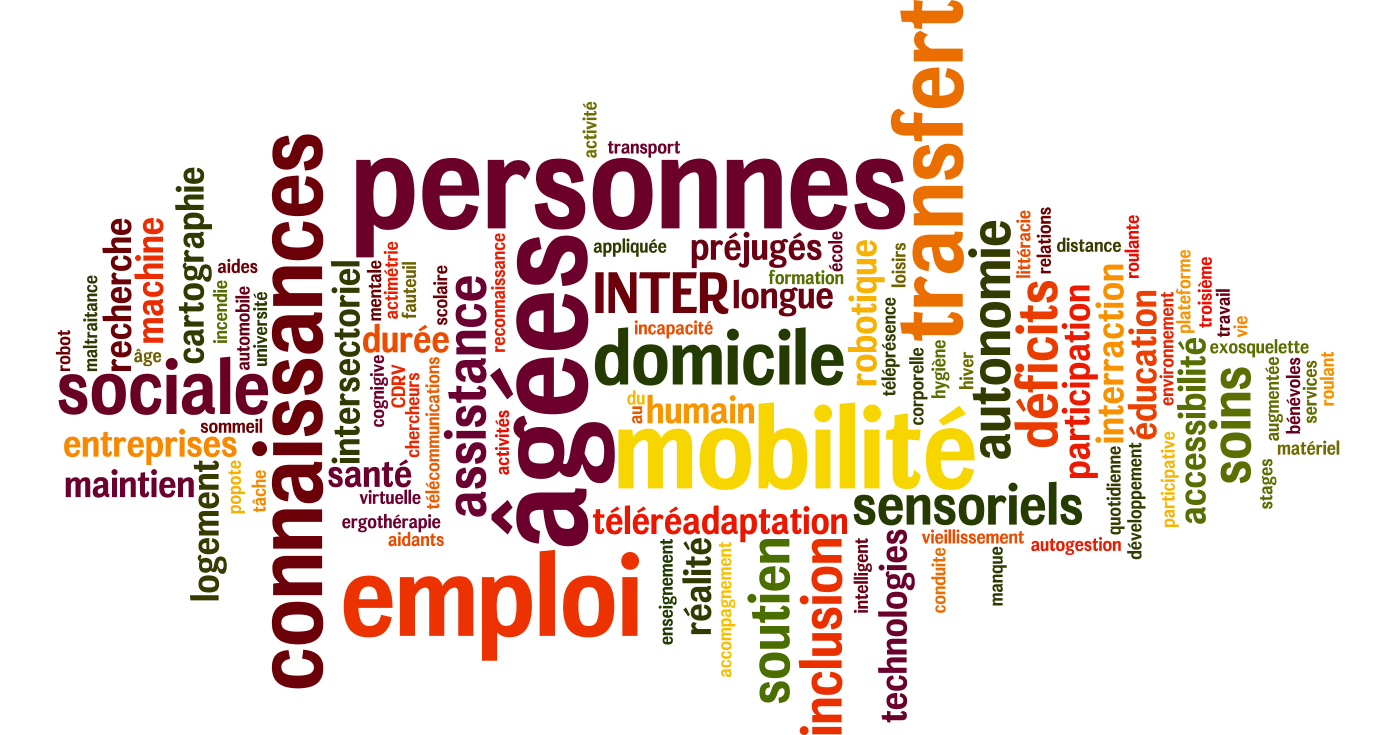 Le lundi 25 février 2019, de 13h à 16hCentre de recherche sur le vieillissement, Sherbrooke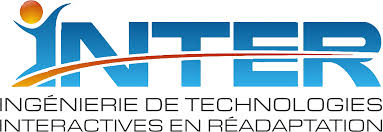 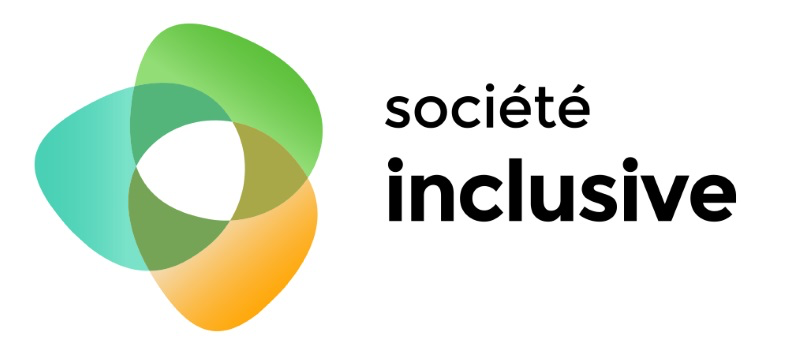 Organisée en collaboration avec le regroupement INTER (Ingénierie de technologies interactives en réadaptation), cette rencontre visait à faciliter un premier contact entre des représentants de partenaires et des chercheurs intéressés par l’inclusion sociale des personnes ayant des incapacités, à imaginer des collaborations possibles et à discuter d’éventuels projets de recherche. Voici le compte-rendu de cette rencontre à laquelle 27 personnes ont pris part. Vous trouverez la liste des participants et leurs coordonnées en annexe.INTER	François Michaud, directeurINTER est un regroupement stratégique financé par le Fonds de recherche sur la nature et les technologies (FQRNT) du Québec et dont l’acronyme fait référence à Ingénierie de technologies interactives en réadaptation. L’une des missions d’INTER est de faire sortir la technologie des laboratoires pour qu’elle puisse être utile et répondre à des besoins dans le domaine de la réadaptation. INTER peut dégager des ressources, des experts pour des projets. Dans le cas des projets financés par Société inclusive, INTER peut offrir un financement complémentaire.Société inclusive		Philippe Archambault, directeur scientifiqueSociété inclusive est une initiative de recherche intersectorielle financée par les Fonds de recherche du Québec (2017-2020). Notre volonté est de partir des besoins de nos partenaires pour définir des projets de recherche visant à accroître l’inclusion sociale des personnes ayant des incapacités. C’est dans cette optique que nous organisons des activités de maillage comme celle d’aujourd’hui. L’équipe de Société inclusive comprend des agents de concertation intersectorielle dont le rôle est de servir de ponts entre les chercheurs et les partenaires. Ils peuvent vous aider à approcher des partenaires ou des chercheurs pour soumettre une proposition de projet. 21 projets sont en cours. Le prochain appel à projets se termine le 29 mars 2019. Vous trouverez les documents pour soumettre une demande sur notre site Web.Présentation des participantsLyne Parent, propriétaire | Élévaction Élévaction est une entreprise spécialisée dans la vente, l’installation, l’entretien et la réparation d’équipements d’aide à la mobilité. Sur le plan de la sécurité en matière d’incendie, il y aurait lieu de revisiter les lois, souvent contraignantes, pour faciliter l’adaptation des commerces et domiciles. Dans leur état actuel, ces lois constituent un obstacle au maintien à domicile, des personnes vieillissantes notamment.Mali Prud’homme, directrice | Sage InnovationSage Innovation est un créneau financé par le ministère de l’Économie et de l’Innovation, qui représente des entreprises dans le domaine de la santé (40 membres). Sage Innovation fait notamment de l’accompagnement pour les demandes de financement.Chantal Michel, conseillère en transfert et aux partenariats | Direction des partenariats, Faculté de médecine et des sciences de la santé, Université de SherbrookeLa Direction des partenariats aide les chercheurs à établir des liens de collaboration avec des entreprises et accompagne les professeurs dans leur relation d’affaires avec les entreprises.Mélanie Levasseur, ergothérapeute, chercheure au Centre de recherche sur le vieillissement, professeure à l’École de réadaptation de l’Université de SherbrookeMélanie Levasseur s’intéresse à la participation sociale des aînés. Elle s’intéresse en particulier à la conception que nous avons du rôle et de la place des aînés dans la société.Patrick Boissy, professeur à l’Université de Sherbrooke et membre d’INTERPatrick Boissy travaille sur la mobilité des aînés dans la communauté, plus précisément sur l’interaction entre l’environnement et la mobilité. Il serait intéressé à réaliser un projet sur le thème de la mobilité des aînés en hiver, par exemple pour caractériser les obstacles à la mobilité dans des conditions hivernales.Mathieu Hamel, ingénieur biomédical | Centre de recherche sur le vieillissementSon rôle est d’offrir un soutien aux chercheurs du centre sur l’aspect technologique. Il travaille aussi en collaboration avec INTER.Catherine Pagé, coordonnatrice | INTER et ESTRADEn tant que coordonnatrice d’INTER, Catherine est en relation avec les 76 chercheurs du regroupement. Elle est présente pour entendre les besoins exprimés et les relayer aux chercheurs du regroupement. Elle est aussi coordonnatrice de recherche d’ESTRAD (Équipe de recherche Spécialisée en TéléRéadaptation à Domicile), une équipe de recherche qui mène plusieurs projets sur la téléréadaptation à domicile.Monique Harvey, directrice | Université Troisième Âge, Université de SherbrookeL’UTA, ce sont 15 000 aînés actifs, essentiellement des retraités. Certains, mais ce n’est pas la majorité, présentent des problèmes visuels, auditifs, ou de mobilité. L’UTA est présente dans 11 régions au Québec. C’est un lieu de diffusion et de recherche, de recrutement potentiel aussi. L’UTA est ouverte à collaborer sur différents projets.Mélisa Audet, coordonnatrice au partenariat et transfert des connaissances et coordonnatrice du LIPPA | Centre de recherche sur le vieillissementLe Laboratoire d’innovations par et pour les aînés (LIPPA) vise à soutenir la participation des aînés comme partenaires de recherche. Le laboratoire a notamment mis sur pied un comité d’usagers pour faciliter le dialogue entre la communauté scientifique et les partenaires.François Ferland, professeur | Faculté de génie, Université de Sherbrooke et membre d’INTERFrançois Ferland travaille principalement en robotique, notamment sur l’amélioration d’une interface tactile d’un fauteuil roulant motorisé intelligent. Il s’intéresse aussi beaucoup à la coordination des comportements des robots d’assistance, pour leur permettre de s’adapter aux besoins des personnes.François Michaud, professeur | Faculté de génie, Université de Sherbrooke et directeur d’INTERIl est spécialiste en robotique et collabore sur plusieurs projets qui pourraient intéresser les personnes présentes. Il travaille avec l’équipe d’ESTRAD à la conception d’une plateforme de télécommunication pour les soins à domicile, qui peut servir en téléréadaptation, mais aussi à bien d’autres choses (classe de l’avenir, intérêt pour les aînés?). La plateforme permet de faciliter les échanges en enlevant les barrières physiques, sur des serveurs sécurisés. Autre projet : robot mobile pour soins à domicile. L’idée est de créer un environnement où les personnes sont plus familières avec les robots, ce qui leur permet de mieux cibler des besoins que les robots peuvent combler.Avec Claudine Auger de l’Université de Montréal, il travaille aussi sur un projet d’amélioration de la reconnaissance de la voix, avec des personnes dysphasiques. Instrumentation des fauteuils roulants, notamment les temps de bascule des fauteuilsExosquelettes, exerciseurs pour les membres supérieurs pour les personnes ayant subies un AVC, mouvements en 3D avec casque virtuel, nouvelle technologie des actionneurs robotiques avec un moteur contrôlé en force, plus léger.Audrey Bigras, professionnelle de recherche | CRISPESHLe Centre de recherche sur l’inclusion sociale des personnes en situation de handicap (CRISPESH) est un centre collégial de transfert de technologie affilié au Collège Dawson et Cégep du Vieux-Montréal. Le CRISPESH fait de la recherche appliquée et du transfert des connaissances dans le but de favoriser l’inclusion des personnes en situation de handicap. Le CRISPESH mène des projets dans trois créneaux : inclusion scolaire (pédagogie inclusive), inclusion professionnelle (employabilité, maintien en emploi) et inclusion sociale (domaine résidentiel par exemple). Laurie Kirouac, sociologue, chercheure au Centre d’action en prévention et réadaptation de l’incapacité au travail (CAPRIT) et au Centre de recherche Charles-Le Moyne sur les innovations en santéLaurie Kirouac mène des recherches sur le maintien en emploi des travailleurs vieillissant ayant une incapacité au travail, sous l’angle des obstacles. Elle s’intéresse en particulier aux attitudes et préjugés liés au vieillissement et aux représentations sociales du vieillissement dans le contexte de vieillir au travail avec une incapacité.Julien Cadieux-Genesse, coordonnateur, Chaire de recherche sur la maltraitance envers les personnes aînées | Centre de recherche sur le vieillissementIl travaille avec Marie Beaulieu, professeure à l’Université de Sherbrooke, sur un projet de recherche financé par l’Office québécois des personnes handicapées (OPHQ) sur la maltraitance des aînés vivant avec une incapacité.Jessica Calvé, travailleuse de milieu auprès des aînés | SercovieSercovie est un organisme qui offre des services de popote roulante aux personnes de 70 ans et plus et un centre d’activités pour les personnes 50 ans et plus (sport, art et culture). Dans le cadre de son travail, elle constate de nombreux trous de services et cherche des moyens de mettre en place des solutions permanentes. Elle est notamment préoccupée par le manque de bénévoles et l’adaptation des services payants au vieillissement de la population (vision différente de la participation sociale), le manque de services conjoints santé mentale/vieillissement, la question du transport, de la mobilité et de l’urbanisme à Sherbrooke (grandes failles dans l’accessibilité au transport en commun et adapté).Manon Guay, ergothérapeute, chercheure au Centre de recherche sur le vieillissement et professeure à l’École de réadaptation, Université de SherbrookeSes intérêts de recherche portent sur le soutien à domicile pour les personnes en perte d’autonomie et la réalisation des activités quotidiennes comme l’hygiène corporelle. Elle a une préoccupation aussi pour les soins de longue durée. Elle est chercheure principale sur un projet financé par Société inclusive visant le développement de MapIt, une application permettant de cartographier en 3D un environnement avec des mesures. Le projet vise à répondre à un besoin de MÉMO-QC pour cartographier un domicile adapté avec des mesures et éventuellement produire un répertoire de logements.Spiridoula Xenocostas, coordonnatrice Partenariats et transfert des connaissances | Centre de recherche interdisciplinaire en réadaptation du Montréal métropolitain (CRIR)Le centre regroupe plusieurs centres intégrés de santé et services sociaux de Montréal. Le CRIR a une programmation qui s’articule autour de deux axes de recherche : 1) le domaine biomédical et 2) l’inclusion et la participation sociale.Charles Gouin-Vallerand, professeur en informatique, TELUQ et membre d’INTERCharles travaille sur deux axes de recherche : les systèmes intelligents (reconnaissance d’activité humaine en milieu urbain) et l’interaction main-machine (une fois que l’on a reconnu les activités, comment peut-on livrer ces informations aux personnes, à l’aide de la réalité augmentée et des applications mobiles). Il a des projets en cours sur l’assistance à la tâche en milieu industriel, sur les orthèses cognitives pour réaliser des tâches (via la réalité augmentée).Marie-Claude Marcil, coordonnatrice des services spécialisés | Orientation Travail, membre du ROSEPHOrientation Travail est un organisme qui couvre l’Estrie en ce qui concerne l’employabilité (orientation, réorientation, accompagnement à la recherche, l’intégration et le maintien en emploi. L’organisme offre des services spécialisés pour les personnes qui ont des limitations dans le domaine de l’emploi salarié. L’organisme œuvre aussi dans l’approche et  la sensibilisation des employeurs, l’adaptation des postes de travail et des horaires. Les besoins sont grands en ce qui concerne le maintien en emploi, notamment pour les personnes vieillissantes.Jawad Hajjam, directeur du développement, Centre d’Expertise National des Technologies de l’Information et de la Communication pour l’autonomie (CENTICH), Angers, FranceLe CENTICH mène actuellement un projet avec le laboratoire DOMUS de l’Université de Sherbrooke sur l’accompagnement de la qualité du sommeil et la déambulation nocturne en établissement de retraite. Jawad Hajjam a un profil d’informaticien et d’économiste, et termine un doctorat à la Faculté de l’éducation de l’Université de Sherbrooke sur l’impact des systèmes intelligents sur le maintien à domicile des personnes âgées. Il a un projet de collaboration franco-québécois avec l’Institut Nazareth et Louis-Braille (INLB) sur la déficience sensorielle et la manière d’accompagner, dans un espace de réalité virtuelle une personne ayant une déficience visuelle et ses aidants.Jean-Claude Coallier, chercheur au Centre de recherche sur le vieillissement et professeur à la Faculté d’éducation de l’Université de SherbrookeJean-Claude Coallier s’intéresse aux aspects psychologiques et éducatifs de la santé dans différents contextes (autogestion de l’insuffisance cardiaque, implantation des technologies en santé). Il a notamment travaillé sur un projet avec Mélanie Levasseur sur les stratégies compensatoires en conduite automobile. Il offre aussi un soutien dans certains projets en lien avec la dimension technopédagogique.Annie Morin, coordonnatrice de recherche clinique | Centre de recherche du Centre hospitalier universitaire de Sherbrooke (CHUS)Le Centre de recherche du CHUS comporte six axes de recherche (Cancer; Diabète, obésité et complications cardiovasculaires; Imagerie médicale; Inflammation-douleur; Mère-enfant; Santé : Populations, organisations, pratiques) et regroupe plus de 200 chercheurs. Le Centre est ouvert à différents types de collaboration et de partenariat.Coordonnées des participants 	En ordre alphabétique de nom de familleAudet, Mélisa, coordonnatrice au transfert de connaissances et aux partenariats, Centre de recherche sur le vieillissement (CdRV) et LIPPA | Melisa.Audet@USherbrooke.caBigras, Audrey, professionnelle de recherche, CRISPESH | abigras@cvm.qc.caBoissy, Patrick, professeur, département de chirurgie, Université de Sherbrooke | patrick.boissy@usherbrooke.caCadieux Genesse, Julien, coordonnateur de la Chaire de recherche sur la maltraitance envers les personnes aînées, CdRV | Julien.Cadieux.Genesse@USherbrooke.caCalvé, Jessica, travailleuse de milieu auprès des aînés, Sercovie | jessica.calve@sercovie.orgCoallier, Jean-Claude, professeur, Faculté d’éducation, Université de Sherbrooke | Jean-Claude.Coallier@USherbrooke.caFerland, François, professeur adjoint, Département de génie électrique et informatique, Université de Sherbrooke | Francois.Ferland@USherbrooke.caGouin-Vallerand, Charles, professeur adjoint, TELUQ | charles.gouin-vallerand@teluq.ca Guay, Manon, professeure adjointe, École de réadaptation de l’Université de Sherbrooke | Manon.Guay@USherbrooke.caHajjam, Jawad, directeur du développement, Centre d’Expertise National des Technologies de l’Information et de la Communication pour l’autonomie, Angers (France) | www.centich.frHamel, Mathieu, ingénieur biomédical, CdRV | Mathieu.Hamel2@USherbrooke.caHarvey, Monique, directrice, Université du troisième âge | Monique.Harvey@USherbrooke.caKirouac, Laurie, professeure associée, École de réadaptation de l’Université de Sherbrooke – Campus Longueuil | Laurie.Kirouac@USherbrooke.caLarouche, Andréanne, chargée de projet, Sensibilisation sur la maltraitance envers les aînés - Justice alternative et médiation | projetjamed@gmail.comLevasseur, Mélanie, professeure adjointe, École de réadaptation de l’Université de Sherbrooke | Melanie.Levasseur@USherbrooke.caMarcil, Marie-Claude, coordonnatrice des services spécialisés pour les personnes handicapées, Orientation Travail | mcmarcil@orientationtravail.orgMichaud, François, professeur titulaire, Département de génie électrique et informatique, Université de Sherbrooke et directeur d’INTER | Francois.Michaud@USherbrooke.ca Michel, Chantal, conseillère en transfert et aux partenariats, Direction des partenariats, Faculté de médecine et des sciences de la santé, Université de Sherbrooke |Chantal.Michel3@USherbrooke.caMorin, Annie, coordonnatrice de recherche clinique, Centre de recherche du CHUS/CIUSSSE | annie.morin.ciussse-chus@ssss.gouv.qc.caPagé, Catherine, coordonnatrice d’INTER et d’ESTRAD | Catherine.Page@USherbrooke.ca Parent, Lyne, directrice générale, Élévaction | info@elevaction.caProvencher, Véronique, professeure adjointe, École de réadaptation de l’Université de Sherbrooke | Veronique.Provencher@USherbrooke.caPrud’homme, Mali, directrice générale, Sage Innovation | mali.sageinnovation@gmail.comXenocostas, Spyridoula, coordonnatrice Partenariats et transfert des connaissances, CRIR | sxenocostas.crir@ssss.gouv.qc.caPour communiquer avec l’équipe de Société inclusive :Philippe Archambault, directeur scientifique | philippe@societeinclusive.caPierre Chabot, coordonnateur scientifique | pierre@societeinclusive.ca Émilie Blackburn, ACI | emilie@societeinclusive.ca Fabienne Boursiquot, ACI | fabienne@societeinclusive.caDavid Fiset, ACI | david@societeinclusive.ca À Laval : 450 688-9550 poste 4634 À Québec : 418-529-9141 poste 6070Pour nous suivre :Inscrivez-vous à notre infolettre : http://eepurl.com/dah5RP Visitez notre site Web : www.societeinclusive.ca Suivez-nous sur Twitter @societeinclusiv 